* Ege Maden İhracatçıları Birliği (EMİB) üyelerine %50, Üniversite öğrencilerine ise %40 indirim uygulanır. Banka Hesap BilgileriBanka: Vakıflar Bankası Afyonkarahisar Merkez Şubesi
IBAN: TR93 0001 5001 5800 7313 3687 52Hesap Adı: “KOCATEPE ÜNİVERSİTESİ DÖNER SERMAYEİŞLETME MÜD.”Açıklama: DAL Analiz Bedeli (Gerekli ise ocak ruhsat numarası)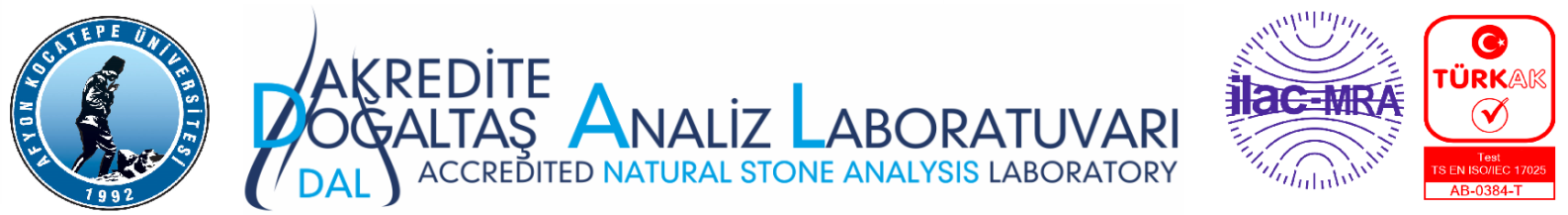 Revizyon No03Revizyon No03Revizyon Tarihi11.01.2024Revizyon Tarihi11.01.2024Revizyon Tarihi11.01.2024Revizyon Tarihi11.01.2024Revizyon Tarihi11.01.2024Revizyon Tarihi11.01.2024Yayın Tarihi20.04.2022Yayın Tarihi20.04.2022Yayın Tarihi20.04.2022Yayın Tarihi20.04.2022Yayın Tarihi20.04.2022Sayfa No01/01Sayfa No01/01Sayfa No01/01Sayfa No01/01DAL KYF 404-1 YAPAY TAŞ ANALİZ TALEP FORMU                 DAL KYF 404-1 YAPAY TAŞ ANALİZ TALEP FORMU                 DAL KYF 404-1 YAPAY TAŞ ANALİZ TALEP FORMU                 DAL KYF 404-1 YAPAY TAŞ ANALİZ TALEP FORMU                 DAL KYF 404-1 YAPAY TAŞ ANALİZ TALEP FORMU                 DAL KYF 404-1 YAPAY TAŞ ANALİZ TALEP FORMU                 DAL KYF 404-1 YAPAY TAŞ ANALİZ TALEP FORMU                 DAL KYF 404-1 YAPAY TAŞ ANALİZ TALEP FORMU                 DAL KYF 404-1 YAPAY TAŞ ANALİZ TALEP FORMU                 DAL KYF 404-1 YAPAY TAŞ ANALİZ TALEP FORMU                 DAL KYF 404-1 YAPAY TAŞ ANALİZ TALEP FORMU                 DAL KYF 404-1 YAPAY TAŞ ANALİZ TALEP FORMU                 DAL KYF 404-1 YAPAY TAŞ ANALİZ TALEP FORMU                 DAL KYF 404-1 YAPAY TAŞ ANALİZ TALEP FORMU                 DAL KYF 404-1 YAPAY TAŞ ANALİZ TALEP FORMU                 DAL KYF 404-1 YAPAY TAŞ ANALİZ TALEP FORMU                 DAL KYF 404-1 YAPAY TAŞ ANALİZ TALEP FORMU                 Adı Soyadı: Adı Soyadı: Adı Soyadı: Adı Soyadı: Şirket Adı: Şirket Adı: Şirket Adı: Şirket Adı: Şirket Adı: Şirket Adı: Şirket Adı: Telefon: E-mail: Telefon: E-mail: Telefon: E-mail: Telefon: E-mail: Telefon: E-mail: Telefon: E-mail: Fatura Adresi: Vergi Dairesi / No:Fatura Adresi: Vergi Dairesi / No:Fatura Adresi: Vergi Dairesi / No:Fatura Adresi: Vergi Dairesi / No:  NUMUNENİN TANIMITicari adı: Ruhsat Numarası:   NUMUNENİN TANIMITicari adı: Ruhsat Numarası:   NUMUNENİN TANIMITicari adı: Ruhsat Numarası:   NUMUNENİN TANIMITicari adı: Ruhsat Numarası:   NUMUNENİN TANIMITicari adı: Ruhsat Numarası:   NUMUNENİN TANIMITicari adı: Ruhsat Numarası:   NUMUNENİN TANIMITicari adı: Ruhsat Numarası: İmza: Tarih:(Altta beyan edilen şartları kabul ediyorum)İmza: Tarih:(Altta beyan edilen şartları kabul ediyorum)İmza: Tarih:(Altta beyan edilen şartları kabul ediyorum)İmza: Tarih:(Altta beyan edilen şartları kabul ediyorum)İmza: Tarih:(Altta beyan edilen şartları kabul ediyorum)İmza: Tarih:(Altta beyan edilen şartları kabul ediyorum)TEST/ANALİZTEST/ANALİZTEST/ANALİZTEST/ANALİZTEST/ANALİZTEST/ANALİZTEST/ANALİZTEST/ANALİZTEST/ANALİZTEST/ANALİZTEST/ANALİZTEST/ANALİZTEST/ANALİZTEST/ANALİZTEST/ANALİZTEST/ANALİZTEST/ANALİZAdıAdıAdıAdıNumune  Numune  Numune  Numune  Numune  Numune  StandardıStandardıStandardıStandardıÜcretiKDV Hariç(TL)ÜcretiKDV Hariç(TL)Süresi (Gün)AdıAdıAdıAdıBoyutu (mm)Boyutu (mm)Boyutu (mm)Boyutu (mm)AdediAdediStandardıStandardıStandardıStandardıÜcretiKDV Hariç(TL)ÜcretiKDV Hariç(TL)Süresi (Gün)Görünür yoğunluk ve su emme tayiniGörünür yoğunluk ve su emme tayiniGörünür yoğunluk ve su emme tayiniGörünür yoğunluk ve su emme tayini100x100x10(Yüzey kimyasalı kullanılmamalı)100x100x10(Yüzey kimyasalı kullanılmamalı)100x100x10(Yüzey kimyasalı kullanılmamalı)100x100x10(Yüzey kimyasalı kullanılmamalı)1010TS EN 14617 – 1TS EN 14617 – 1TS EN 14617 – 1TS EN 14617 – 11880188012Bükülme dayanımının tayiniBükülme dayanımının tayiniBükülme dayanımının tayiniBükülme dayanımının tayini200x50x50200x50x50200x50x50200x50x501010TS EN 14617 – 2TS EN 14617 – 2TS EN 14617 – 2TS EN 14617 – 2160016007Aşınma direnci tayiniAşınma direnci tayiniAşınma direnci tayiniAşınma direnci tayini100x70x Ürün kalınlığı100x70x Ürün kalınlığı100x70x Ürün kalınlığı100x70x Ürün kalınlığı1010TS EN 14617 – 4TS EN 14617 – 4TS EN 14617 – 4TS EN 14617 – 4188018807Donma ve Erime sonrası Eğilme dayanımı 3 Nokta (25 döngü)Donma ve Erime sonrası Eğilme dayanımı 3 Nokta (25 döngü)Donma ve Erime sonrası Eğilme dayanımı 3 Nokta (25 döngü)Donma ve Erime sonrası Eğilme dayanımı 3 Nokta (25 döngü)200x50x50200x50x50200x50x50200x50x501010TS EN 14617 – 5TS EN 14617 – 5TS EN 14617 – 5TS EN 14617 – 55310531024Termal Şok direncinin tayiniTermal Şok direncinin tayiniTermal Şok direncinin tayiniTermal Şok direncinin tayini200x50x50200x50x50200x50x50200x50x502020TS EN 14617 – 6TS EN 14617 – 6TS EN 14617 – 6TS EN 14617 – 68135813530Sabitlenmeye (dübel ile) direncinin tayiniSabitlenmeye (dübel ile) direncinin tayiniSabitlenmeye (dübel ile) direncinin tayiniSabitlenmeye (dübel ile) direncinin tayini200x200x30200x200x30200x200x30200x200x3055TS EN 14617 – 8TS EN 14617 – 8TS EN 14617 – 8TS EN 14617 – 82330233015Darbeye direncinin tayiniDarbeye direncinin tayiniDarbeye direncinin tayiniDarbeye direncinin tayini200x200x5-30 (Yüzey kimyasalı kullanılmamalı)200x200x5-30 (Yüzey kimyasalı kullanılmamalı)200x200x5-30 (Yüzey kimyasalı kullanılmamalı)200x200x5-30 (Yüzey kimyasalı kullanılmamalı)66TS EN 14617 – 9TS EN 14617 – 9TS EN 14617 – 9TS EN 14617 – 91645164512Basma dayanımının tayiniBasma dayanımının tayiniBasma dayanımının tayiniBasma dayanımının tayini50x50x5050x50x5050x50x5050x50x501010TS EN 14617 – 15TS EN 14617 – 15TS EN 14617 – 15TS EN 14617 – 15152015207Kimyasal Direncin TayiniKimyasal Direncin TayiniKimyasal Direncin TayiniKimyasal Direncin Tayini300x300x Ürün kalınlığı300x300x Ürün kalınlığı300x300x Ürün kalınlığı300x300x Ürün kalınlığı55TS EN 14617 – 10TS EN 14617 – 10TS EN 14617 – 10TS EN 14617 – 10458045807RaporlamaRaporlamaRaporlamaRaporlama305305+2RAPORDA İLAVE TALEPLER       Yorum         Ölçüm Belirsizliği               Uygunluk BeyanıRAPORDA İLAVE TALEPLER       Yorum         Ölçüm Belirsizliği               Uygunluk BeyanıRAPORDA İLAVE TALEPLER       Yorum         Ölçüm Belirsizliği               Uygunluk BeyanıRAPORDA İLAVE TALEPLER       Yorum         Ölçüm Belirsizliği               Uygunluk BeyanıRAPORDA İLAVE TALEPLER       Yorum         Ölçüm Belirsizliği               Uygunluk BeyanıRAPORDA İLAVE TALEPLER       Yorum         Ölçüm Belirsizliği               Uygunluk BeyanıNUMUNE TESLİM ŞEKLİ       Kargo               Posta                    EldenNUMUNE TESLİM ŞEKLİ       Kargo               Posta                    EldenNUMUNE TESLİM ŞEKLİ       Kargo               Posta                    EldenNUMUNE TESLİM ŞEKLİ       Kargo               Posta                    EldenNUMUNE TESLİM ŞEKLİ       Kargo               Posta                    EldenNUMUNE TESLİM ŞEKLİ       Kargo               Posta                    EldenNUMUNE TESLİM ŞEKLİ       Kargo               Posta                    EldenNUMUNE TESLİM ŞEKLİ       Kargo               Posta                    EldenNUMUNE TESLİM ŞEKLİ       Kargo               Posta                    EldenNUMUNE TESLİM ŞEKLİ       Kargo               Posta                    EldenNUMUNE TESLİM ŞEKLİ       Kargo               Posta                    EldenTalep NoTalep Kabul TarihiTalep Kabul TarihiTest/Analiz Başlama TarihiTest/Analiz Başlama TarihiTest/Analiz Başlama TarihiTest/Analiz Başlama TarihiTahmini Bitiş TarihiTahmini Bitiş TarihiTahmini Bitiş TarihiTest/Analiz Talebini Kabul Eden Test/Analiz Talebini Kabul Eden Test/Analiz Talebini Kabul Eden Test/Analiz Talebini Kabul Eden Test/Analiz Talebini Kabul Eden Test/Analiz Talebini Kabul Eden Test/Analiz Talebini Kabul Eden (Ad-Soyad) (İmza)(Ad-Soyad) (İmza)(Ad-Soyad) (İmza)(Ad-Soyad) (İmza)(Ad-Soyad) (İmza)(Ad-Soyad) (İmza)(Ad-Soyad) (İmza)Açıklama: Açıklama: Açıklama: Açıklama: Açıklama: Açıklama: Açıklama: Açıklama: Açıklama: Açıklama: Açıklama: Açıklama: Açıklama: Açıklama: Açıklama: Açıklama: Açıklama: Numuneyi Teslim AlanAd Soyad: Tarih:                                        İmza:Numuneyi Teslim AlanAd Soyad: Tarih:                                        İmza:Numuneyi Teslim AlanAd Soyad: Tarih:                                        İmza:Numuneyi Teslim AlanAd Soyad: Tarih:                                        İmza:Numuneyi Teslim AlanAd Soyad: Tarih:                                        İmza:Normal FiyatNormal FiyatNormal Fiyat* EMİB Üye  * EMİB Üye  * EMİB Üye  * Öğrenci* ÖğrenciNumuneyi Teslim AlanAd Soyad: Tarih:                                        İmza:Numuneyi Teslim AlanAd Soyad: Tarih:                                        İmza:Numuneyi Teslim AlanAd Soyad: Tarih:                                        İmza:Numuneyi Teslim AlanAd Soyad: Tarih:                                        İmza:Numuneyi Teslim AlanAd Soyad: Tarih:                                        İmza:Normal FiyatNormal FiyatNormal Fiyatİskonto %50İskonto %50İskonto %50İskonto %40İskonto %40Numuneyi Teslim AlanAd Soyad: Tarih:                                        İmza:Numuneyi Teslim AlanAd Soyad: Tarih:                                        İmza:Numuneyi Teslim AlanAd Soyad: Tarih:                                        İmza:Numuneyi Teslim AlanAd Soyad: Tarih:                                        İmza:Numuneyi Teslim AlanAd Soyad: Tarih:                                        İmza:Toplam Ücret (TL)Toplam Ücret (TL)Toplam Ücret (TL)Toplam Ücret (TL)29.185,0029.185,0029.185,0014.592,5014.592,5014.592,5017.511,0017.511,00Numuneyi Teslim AlanAd Soyad: Tarih:                                        İmza:Numuneyi Teslim AlanAd Soyad: Tarih:                                        İmza:Numuneyi Teslim AlanAd Soyad: Tarih:                                        İmza:Numuneyi Teslim AlanAd Soyad: Tarih:                                        İmza:Numuneyi Teslim AlanAd Soyad: Tarih:                                        İmza:KDV (%20) (TL)                                        KDV (%20) (TL)                                        KDV (%20) (TL)                                        KDV (%20) (TL)                                        5.837,005.837,005.837,002918,502918,502918,503502,203502,20Numuneyi Teslim AlanAd Soyad: Tarih:                                        İmza:Numuneyi Teslim AlanAd Soyad: Tarih:                                        İmza:Numuneyi Teslim AlanAd Soyad: Tarih:                                        İmza:Numuneyi Teslim AlanAd Soyad: Tarih:                                        İmza:Numuneyi Teslim AlanAd Soyad: Tarih:                                        İmza:Genel Toplam Ücret (TL)Genel Toplam Ücret (TL)Genel Toplam Ücret (TL)Genel Toplam Ücret (TL)35.022,0035.022,0035.022,0017.511,0017.511,0017.511,0021.013,2021.013,20